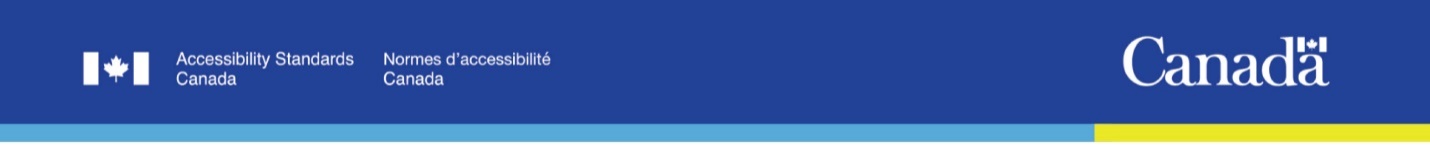 Agenda - Annual Public Meeting
June 1, 2023Theme: From Words to Action: Moving Together Toward a Canada Without Barriers!1:00 p.m.	Opening Remarks and Land Acknowledgment 
Océanne Comtois, Master of Ceremonies1:10 p.m.	Moving Together: Our Accomplishments 
Paul-Claude Bérubé, Chairperson 
Philip Rizcallah, Chief Executive Officer1:20 p.m.	Panel Discussion: How Technical Committees Work Moderator: Océanne Comtois	Panellists:Betty Dion, Chair, Technical Committee on Emergency Egress (Exit)Carrie Anton, Chair, Technical Committee for a Model Standard for the Built Environment – Accessibility for federally regulated entities as defined in the Accessible Canada ActDr. Mahadeo Sukhai, Chair, Technical Committee on Employment 2:00 p.m.	How to Get Involved in Our Work	Korey Earle, Member of the Board of Directors 2:10 p.m.	Closing Remarks	Océanne Comtois2:15 p.m.	Meeting Ends